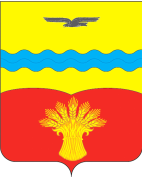 Совет депутатовмуниципального образованияПодольский сельсоветКрасногвардейского районаОренбургской областивторой созывс. ПодольскРЕШЕНИЕ24.09.2019                                                                                                           № 13/3Об утверждении Положения о порядке принятия лицами, замещающими муниципальные должности муниципального образования Подольский сельсовет Красногвардейского  района Оренбургской области на постоянной основе, почетных и специальных званий, наград и иных знаков отличия (за исключением научных и спортивных) иностранных государств, международных организаций, политических партий, иных общественных объединений и других организаций	Руководствуясь  пунктом 8 части 3 статьи 12.1 Федерального закона от 25 декабря 2008 года № 273-ФЗ «О противодействии коррупции», Уставом муниципального образования Подольский сельсовет Красногвардейского района Оренбургской области, Совет депутатов РЕШИЛ:						1. Утвердить  Положение о порядке принятия лицами, замещающими муниципальные должности муниципального образования Подольский сельсовет Красногвардейского  района Оренбургской области на постоянной основе, почетных и специальных званий, наград и иных знаков отличия (за исключением научных и спортивных) иностранных государств, международных организаций, политических партий, иных общественных объединений и других организаций согласно приложению.	2. Установить, что настоящее решение вступает в силу после его обнародования.	3. Возложить контроль за исполнением настоящего решения на постоянную комиссию по вопросам социального развития, правопорядку и статусу депутата. Председатель Совета депутатов		                                           К.П. Франц		Глава сельсовета									   К.А. Алябьев Разослано: в дело, администрацию района, постоянной комиссии по вопросам социального развития, правопорядку и статусу депутата, депутатам, для обнародования, прокурору района.Приложение к решению Совета депутатовПодольского сельсоветаот 24.09.2019 № 13/3ПОЛОЖЕНИЕо порядке принятия лицами, замещающими муниципальные должности муниципального образования Подольский сельсовет Красногвардейского района Оренбургской области на постоянной основе, почетных и специальных званий, наград и иных знаков отличия (за исключением научных и спортивных) иностранных государств, международных организаций, политических партий, иных общественных объединений и других организаций1. Настоящим Положением устанавливается порядок принятия лицами, замещающими муниципальные должности муниципального образования Подольский сельсовет Красногвардейского района Оренбургской области на постоянной основе, почетных и специальных званий, наград и иных знаков отличия (за исключением научных и спортивных) иностранных государств, международных организаций, политических партий, иных общественных объединений и других организаций.2. Лица, замещающие муниципальные должности муниципального образования Подольский сельсовет Красногвардейского района Оренбургской области на постоянной основе (далее - лица), принимают звания, награды с разрешения Совета депутатов муниципального образования Подольский сельсовет Красногвардейского района Оренбургской области (далее – Совет депутатов).3. Лицо, получившее почетное и специальное звание, награду либо уведомленное иностранным государством, международной организацией, политической партией, иным общественным объединением или другой организацией о предстоящем их получении, в течение трех рабочих дней представляет в Совет депутатов ходатайство о разрешении принять почетное или специальное звание, награду или иной знак отличия иностранного государства, международной организации, политической партии, иного общественного объединения или другой организации (далее – ходатайство), составленное по форме согласно приложению № 1 к настоящему Положению.4. Лицо, отказавшееся от звания, награды, в течение трех рабочих дней представляет в Совет депутатов уведомление об отказе в получении почетного или специального звания, награды или иного знака отличия иностранного государства, международной организации, политической партии, иного общественного объединения или другой организации (далее – уведомление), составленное по форме согласно приложению № 2 к настоящему Положению.5. Ходатайство, уведомление составляется в двух экземплярах, один из которых возвращается лицу, их представившему, с отметкой о регистрации.6. Поступившие в Совет депутатов ходатайства и уведомления регистрируются в день поступления в Совет депутатов в журнале регистрации ходатайств о разрешении принять почетное или специальное звание, награду и иной знак отличия (за исключением научных и спортивных) иностранных государств, международных организаций, политических партий, иных общественных объединений и других организаций, и уведомлений об отказе в получении почетного или специального звания, награды и иного знака отличия (за исключением научных и спортивных) иностранных государств, международных организаций, политических партий, иных общественных объединений и других организаций (далее - журнал) по форме согласно приложению № 3 к настоящему Положению. Журнал должен быть прошит, пронумерован и скреплен печатью Совета депутатов.7. Лицо, получившее звание, награду, до принятия Советом депутатов решения по результатам рассмотрения ходатайства, передает оригиналы документов к званию, награду и оригиналы документов к ней по акту приема-передачи на ответственное хранение в Совет депутатов, в течение трех рабочих дней со дня их получения.8. В случае если во время служебной командировки лицо получило звание, награду или отказалось от них, срок представления ходатайства либо уведомления исчисляется со дня возвращения лица из служебной командировки.9. В случае если лицо по независящей от него причине не может представить ходатайство либо уведомление, передать оригиналы документов к званию, награду и оригиналы документов к ней в сроки, указанные в пунктах 3,4,7 настоящего Положения, такое лицо обязано представить ходатайство либо уведомление, передать оригиналы документов к званию, награду и оригиналы документов к ней не позднее следующего рабочего дня после устранения такой причины.10. Ходатайство лица, замещающего муниципальную должность на постоянной основе, рассматривается Советом депутатов в трехмесячный срок со дня его представления. 11. Обеспечение рассмотрения Советом депутатов ходатайств, информирование лица, замещающего муниципальную должность, представившего (направившего) ходатайство в Совет депутатов о решении, принятом Советом депутатов по результатам рассмотрения ходатайств, а также учет уведомлений осуществляются  Советом депутатов.12. В случае удовлетворения ходатайства лица Совет депутатов в течение трех рабочих дней с момента принятия решения выдает (направляет) лицу, обратившемуся с ходатайством, копию принятого решения, передает такому лицу оригиналы документов к званию, награду и оригиналы документов к ней, а в случае отказа в удовлетворении ходатайства лица, выдает (направляет) такому лицу соответствующее решение и направляет оригиналы документов к званию, награду и оригиналы документов к ней в соответствующий орган иностранного государства, международную организацию, политическую партию, иное общественное объединение или другую организацию.Приложение № 1к Положению о порядкепринятия лицами, замещающимимуниципальные должности муниципального образования Подольский сельсовет Красногвардейскогорайона Оренбургской областина постоянной основе, почетных и специальных званий, наград и иных знаков отличия (за исключением научных и спортивных) иностранных государств, международных организаций, политических партий, иных общественных объединений и других организацийПредседателю Совета депутатов муниципального образования Подольский сельсовет Красногвардейского района Оренбургской области                                                                 от _______________________________________                                                                                            (Ф.И.О., замещаемая должность)                                                                            __________________________________________ХОДАТАЙСТВОо разрешении принять почетное или специальное звание, награду или иной знак отличия иностранного государства, международной организации, политической партии, иного общественного объединения или другой организацииПрошу разрешить мне принять _______________________________________________                                                                            (наименование почетного или специального_______________________________________________________________________________________звания, награды или иного знака отличия)_______________________________________________________________________________________(за какие заслуги присвоено и кем, за какие заслуги награжден(а) и кем)_______________________________________________________________________________________(дата и место вручения документов к почетному или специальному званию, награды или иного знака отличия)Документы к почетному или специальному званию, награда и документы к ней, знак отличия и документы к нему (нужное подчеркнуть) _______________________________________________________________________________________(наименование почетного или специального звания, награды или иного знака отличия)_______________________________________________________________________________________(наименование документов к почетному или специальному званию, награде или иному знаку отличия)_______________________________________________________________________________________сданы по акту приема-передачи № _________ от _______ ___________20__ г.  в Совет депутатов муниципального образования Подольский сельсовет Красногвардейского района Оренбургской области.«___»________ 20__ г.             __________   ___________________________                                                                (подпись)                  (расшифровка подписи)Приложение № 2к Положению о порядкепринятия лицами, замещающимимуниципальные должности муниципального образования Подольский сельсовет Красногвардейскогорайона Оренбургской областина постоянной основе, почетных и специальных званий, наград и иных знаков отличия (за исключением научных и спортивных) иностранных государств, международных организаций, политических партий, иных общественных объединений и других организацийПредседателю Совета депутатов муниципального образования Подольский сельсовет Красногвардейского района Оренбургской области                                                                от ________________________________________                                                                                            (Ф.И.О., замещаемая должность)                                                                            __________________________________________УВЕДОМЛЕНИЕоб отказе в получении почетного или специального звания, награды или иного знака отличия иностранного государства, международной организации, политической партии, иного общественного объединения или другой организации Уведомляю о принятом мною решении отказаться от получения ________________________________________________________________________________(наименование почетного или специального звания, награды или иного знака отличия)________________________________________________________________________________(за какие заслуги присвоено и кем, за какие заслуги награжден(а) и кем)________________________________________________________________________________«___»________20___г.        _______________    ____________________________                                                                   (подпись)                                       (расшифровка)Приложение № 3к Положению о порядкепринятия лицами, замещающимимуниципальные должности муниципального образования Подольский сельсовет Красногвардейскогорайона Оренбургской областина постоянной основе, почетных и специальных званий, наград и иных знаков отличия (за исключением научных и спортивных) иностранных государств, международных организаций, политических партий, иных общественных объединений и других организацийЖУРНАЛрегистрации ходатайств о разрешении принять почетное или специальное звание, награду и иной знак отличия (за исключением научных и спортивных) иностранных государств, международных организаций, политических партий, иных общественных объединений и других организаций и уведомлений об отказе в получении почетного или специального звания, награды и иного знака отличия (за исключением научных и спортивных) иностранных государств, международных организаций, политических партий, иных общественных объединений и других организаций№ п/пВид документаДата регистрации документаСодержание документа, с указанием наименования почетного или специального звания, награды или иного знака отличия (за исключением научных и спортивных) иностранного государства, международной организации, политической партии, иного общественного объединения или другой организацииФамилия, имя, отчество лица, замещающего муниципальную должность, представившего документФамилия, имя, отчество лица, принявшего документПримечание1234567